ARMOR SEAL READY TO USEPAVEMENT SEALER A-150 General descriptionArmor Seal A-150 is the Ready-to-Use (RTU) version of Cascade Asphalt’s premier asphalt sealer, Armor Seal A-100 HD offering sealcoating professionals the convenience and peace of mind that it shall deliver optimum performance, without any guess work or possibility of operator errors. It is a high performance, mineral reinforced asphalt emulsion sealer, blended with polymers and specialty surfactants for superior adhesion, flexibility, and durability. Outstanding Properties of Armor Seal A-150 (RTU):Highly Durable- Polymerized sealer provides tough surface for fewer power steering marks. Smooth, skid-resistant and non-tracking surface finish. Superior flexibility with ability to bridge over minor cracks.Rubberized for added flexibility, adhesion, and resistance to wear.Superior Water repellency, Resistant to re-emulsification in the presence of de-icing salts.Designed for heavy aggregate loading.No other additives are needed.Dries fast to a beautiful/black color.Higher solids content.Spend time on the jobsite applying sealer rather than searching for water.A-150HD is an enhanced sealer – higher solids and faster drying.Formulated with specialty mineral fillers for color retention.Polymer Modification Makes the Difference! Armor Seal A-150 (RTU) is fortified with polymers and specialty chemicals that impart it toughness, flexibility, adhesion, and weather resistance. Rubberizing polymers are built directly into Armor Seal A-150 (RTU) during the manufacturing process. No other additives are needed.Recommended UsesArmor Seal A-150 (RTU) is recommended for all asphalt surfaces; home driveways, commercial properties, apartment complexes, restaurants, schools, walkways, recreation/play areas, theme parks, airfield/taxiways/airport shoulders, and many more. Armor Seal A-150 (RTU) contains sand/aggregate for ease of application, handling and more importantly, on the job mixing of additional items. Coverage RateDepending upon the age, roughness and porosity, the nominal coverage rate is 60-100 sq. ft/gallon, in one coat application. No dilution is required. Surface PreparationPrior to sealcoating, all asphalt surfaces must be thoroughly cleaned and be free from all dirt, dust, debris and/or deicing chemical residue, etc. Surfaces that are imbedded with hard clay, dust, and silt, that cannot be removed by mechanical sweepers or blowers must be pressure washed. Premature disbonding and failure may occur if sealcoating is applied on improperly 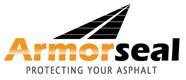 cleaned surfaces. Prior to final clean-up for sealcoating, all asphalt patching, paving, crack filling, or other repair and construction work must be completed. Potholes, severely cracked areas. and similar surface defects must be repaired as needed with a suitable hot mix asphalt. Treat all grease, oil, gasoline, and similar petroleum build-up or stains with Prep Seal oil primer A-500. Cracks in excess of ¼ “wide shall be cleaned and filled with Dura-Fill H.S ( Heat Stabilized) hot applied crack filler A-420 or approved equal. Sources of water run-off such as landscape irrigation should be shut off, and the asphalt surface must be completely dry prior to application. Special InstructionsApply only on unsealed asphalt or surfaces that have been previously sealed with asphalt or refined tar-based sealcoating’s. Do not apply over surfaces sealed with gilsonite and other solvent-based sealcoating’s.New asphalt surfaces must cure a minimum of 90 days before application. Perform a water break free test to confirm that surface oils have dissipated. Old, oxidized and powdery surfaces shall be prime coated with CSS1h, or Armor Seal A-150, diluted 100 percent (1 to 1) with water prior to the application of the first coat of sealer.Not recommended for steeply inclined surfaces which may become slippery when wet.Application and Cure TimesUse conventional tools, brush, squeegee or spray, for the application of the mixed sealer (per mix design), in parallel ribbons. Apply one or multiple coats as specified for the project. Allow the first coat to dry sufficiently to withstand light vehicular and pedestrian traffic without damaging or scuffing, prior to the application of the second coat. Multiple coats should be applied in cross directions. Allow the final coat to dry a min. of 24 hrs. prior to opening to traffic use. Dry and cure times will vary according to the ambient temperatures and relative humidity during and after the application. Lower temperatures, high humidity and lack of sunlight will prolong the cure time. The converse is true for good and through drying of the sealcoating.  Important Weather ConsiderationsSurface and air temperatures should be a min. 60 deg. F and rising.Do not apply on rainy, foggy or extremely humid days, or when rain is in the forecast withing 24 hrs. of application. Dampen the pavement with a mist of water or add additional 5% water to the mix design if the surface temperature is in excess of 100 deg. F. Do not allow water to puddle on the surface.Clean UpClean up tools and equipment with water. Do not discard washings in the bodies of water or down the sewer drains. Use diesel fuel if material has hardened and dispose the washings according to applicable regulations. CautionKEEP FROM FREEZING/KEEP OUT OF REACH OF CHILDRENWear protective clothing. In case of contact, flush skin or eyes immediately with fresh water. If product gets in the mouth or eyes, see a physician immediately. Consult the Safety Data Sheet (SDS), for details. Stir and mix thoroughly before using. Close containers when not in use. Do not store containerized sealer in direct sunlight or above 100 degrees Fahrenheit. Do not expose containerized sealer to open flame. NOTICEThe methods and techniques described in this application bulletin represent some that have been used successfully to obtain the desired results. All variations in asphalt, climatic conditions and equipment cannot be anticipated by Cascade Asphalt Sealing Co. The decision to use any of these methods and techniques is entirely at the election and responsibility of the user. Test PropertiesMethodResultCone Penetration@77F, dmmASTM D5329364WTAT, loss g/m (g/ft)ISSA TB100(4.7)% ResidueASTM D2939#853.65% Volatiles ASTM D2939#946.35% Solubility in TCE of residueASTM D2939#2125.22Resistance to heatASTM D2939#14PassResistance to water ASTM D2939#15PassFlexibilityASTM D2939#16PassResistance to impactASTM D2939#26Pass